Приказ Минздрава России от 05.11.2013 N 822н (ред. от 21.02.2020) Об утверждении Порядка оказания медицинской помощи несовершеннолетним, в том числе в период обучения и воспитания в образовательных организацияхМИНИСТЕРСТВО ЗДРАВООХРАНЕНИЯ РОССИЙСКОЙ ФЕДЕРАЦИИПРИКАЗот 5 ноября 2013 г. N 822нОБ УТВЕРЖДЕНИИ ПОРЯДКАОКАЗАНИЯ МЕДИЦИНСКОЙ ПОМОЩИ НЕСОВЕРШЕННОЛЕТНИМ,В ТОМ ЧИСЛЕ В ПЕРИОД ОБУЧЕНИЯ И ВОСПИТАНИЯВ ОБРАЗОВАТЕЛЬНЫХ ОРГАНИЗАЦИЯХВ соответствии со статьей 54 Федерального закона от 21 ноября 2011 г. N 323-ФЗ "Об основах охраны здоровья граждан в Российской Федерации" (Собрание законодательства Российской Федерации, 2011, N 48, ст. 6724; 2012, N 26, ст. 3442, 3446; 2013, N 27, ст. 3459, 3477; N 30, ст. 4038) приказываю:Утвердить Порядок оказания медицинской помощи несовершеннолетним, в том числе в период обучения и воспитания в образовательных организациях согласно приложению.МинистрВ.И.СКВОРЦОВАПриложениек приказу Министерства здравоохраненияРоссийской Федерацииот 5 ноября 2013 г. N 822нПОРЯДОКОКАЗАНИЯ МЕДИЦИНСКОЙ ПОМОЩИ НЕСОВЕРШЕННОЛЕТНИМ,В ТОМ ЧИСЛЕ В ПЕРИОД ОБУЧЕНИЯ И ВОСПИТАНИЯВ ОБРАЗОВАТЕЛЬНЫХ ОРГАНИЗАЦИЯХ1. Настоящий порядок устанавливает правила оказания медицинской помощи несовершеннолетним, в том числе в период обучения и воспитания в образовательных организациях.2. Настоящий порядок распространяется на образовательные организации и организации, осуществляющие обучение (далее - образовательные организации) <1>.--------------------------------<1> Статья 2 Федерального закона от 29 декабря 2012 г. N 273-ФЗ "Об образовании в Российской Федерации" (Собрание законодательства Российской Федерации, 2012, N 53, ст. 7598; 2013, N 19, ст. 2326).3. Несовершеннолетним, в том числе в период обучения и воспитания в образовательных организациях, гарантируется оказание медицинской помощи в соответствии с порядками оказания медицинской помощи, а также на основе стандартов медицинской помощи в рамках программы государственных гарантий бесплатного оказания гражданам медицинской помощи в виде:первичной медико-санитарной помощи, в том числе доврачебной, врачебной и специализированной;специализированной медицинской помощи, в том числе высокотехнологичной;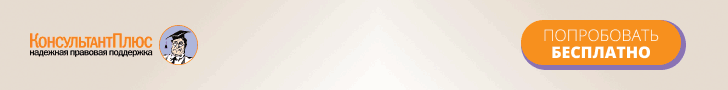 N п/пНаименование должностиКоличество штатных единиц1.Заведующий отделением - врач-педиатр1 на 10 должностей врачей-педиатров (фельдшеров)2.Врач-педиатр (фельдшер)1 на:180 - 200 несовершеннолетних в детских яслях (ясельных группах детских яслей-садов) дошкольных образовательных организаций;400 несовершеннолетних в детских садах (соответствующих группах в детских яслях-садах) дошкольных образовательных организаций;1000 несовершеннолетних общеобразовательных организаций или профессиональных образовательных организаций3.Врач по гигиене детей и подростков1 на 2500 обучающихся во всех типах образовательных организациях4.Старшая медицинская сестрасоответственно должностям заведующих отделениями, предусмотренным пунктом 15.Медицинская сестра (фельдшер)1 на:100 воспитанников в дошкольных образовательных организациях;100 - 500 обучающихся в общеобразовательных организациях или профессиональных образовательных организациях6.Санитаркапо количеству штатных единиц медицинских сестер7.Врач-психиатр детский1 на:100 несовершеннолетних с поражением центральной нервной системы и умственной отсталостью в детских яслях (ясельных группах детских яслей-садов);200 несовершеннолетних с поражением центральной нервной системы и умственной отсталостью в дошкольных образовательных организациях;300 несовершеннолетних с поражением центральной нервной системы и умственной отсталостью в общеобразовательных организациях8.Врач-оториноларинголог1 на:100 несовершеннолетних с нарушением слуха в детских яслях (ясельных группах детских яслей-садов);200 несовершеннолетних с нарушением слуха в дошкольных образовательных организациях;300 несовершеннолетних с нарушением слуха в общеобразовательных организациях9.Врач-офтальмолог1 на:200 несовершеннолетних с хроническими болезнями глаза, его придаточного аппарата и орбиты в дошкольных образовательных организациях;300 несовершеннолетних с хроническими болезнями глаза, его придаточного аппарата и орбиты в общеобразовательных организациях;10.Врач-травматолог-ортопед1 на:250 несовершеннолетних с поражением центральной нервной системы и другими нарушениями опорно-двигательного аппарата в дошкольных образовательных организациях;350 несовершеннолетних с поражением центральной нервной системы и другими нарушениями опорно-двигательного аппарата в общеобразовательных организациях11.Врач-фтизиатр1 на 200 несовершеннолетних в санаторных яслях, яслях-садах и детских садах, а также лесных школах12.Врач-физиотерапевт1 на 400 несовершеннолетних с поражением центральной нервной системы и другими нарушениями опорно-двигательного аппарата13.Врач по лечебной физкультуре1 на:200 несовершеннолетних с поражением центральной нервной системы и другими нарушениями опорно-двигательного аппарата в ясельных группах;300 несовершеннолетних с поражением центральной нервной системы и другими нарушениями опорно-двигательного аппарата в дошкольных образовательных организациях;500 несовершеннолетних с поражением центральной нервной системы и другими нарушениями опорно-двигательного аппарата в общеобразовательных организациях14.Медицинская сестра1 на:25 несовершеннолетних с хроническими болезнями глаза в дошкольных образовательных организациях;150 несовершеннолетних с хроническими болезнями глаза в общеобразовательных организациях;на каждую должность врача ортопеда-травматолога, предусмотренную в пункте 815.Медицинская сестра по массажув зависимости от объема помощи, оказываемой несовершеннолетним с поражением центральной нервной системы и другими нарушениями опорно-двигательного аппарата и действующих расчетных норм нагрузки16.Инструктор по лечебной физкультурев зависимости от объема помощи, оказываемой несовершеннолетним с поражением центральной нервной системы и другими нарушениями опорно-двигательного аппарата и действующих расчетных норм нагрузкиN п/пНаименованиеКоличество, штук1.Весы медицинские12.Ростомер или антропометр13.Тонометр с возрастными манжетами24.Стетофонендоскоп25.Секундомер26.Сантиметровая лентапо требованию7.Динамометр кистевой 2-х видов (для детей разных возрастных групп)48.Плантограф19.Термометр медицинскийпо требованию10.Оториноскоп с набором воронок111.Шпатель металлический или одноразовыйпо требованию12.Анализатор окиси углерода выдыхаемого воздуха с определением карбоксигемоглобина (смокелайзер) <1>1 комплект13.Аппаратно-программный комплекс для скрининг-оценки уровня психофизиологического и соматического здоровья, функциональных и адаптивных резервов организма <1>1 комплект14.Холодильник215.Бактерицидный облучатель/очиститель воздуха/устройство для обеззараживания и (или) фильтрации воздуха и (или) дезинфекции поверхностейНе менее 1 <2>16.Шприц одноразовый с иглами (комплект 100 шт.)на 1 мл1на 2 мл5на 5 мл5на 10 мл117.Лоток медицинский почкообразный218.Аппарат Рота с таблицей Сивцева-Орловой119.Перчатки медицинскиепо требованию20.Пипетки1021.Комплект воздуховодов для искусственного дыхания "рот в рот"122.Аппарат искусственной вентиляции легких Амбу (мешок Амбу)123.Грелка медицинская224.Пузырь для льда225.Жгут кровоостанавливающий резиновый226.Носилки227.Травматологическая укладка, включающая:1 комплектшины пневматические (детские и взрослые)вакуумный матраскосынкафиксатор ключицыворотник Шанца (2 размера)жгут кровоостанавливающийперчаткибинт стерильныйсалфетки стерильныегелевый охлаждающе-согревающий пакетножницылейкопластырь 2 см - 1 шт., 5 см - 1 шт.28.Зонды желудочные разных размеров429.Перевязочный материал: бинты, стерильные бинты, стерильные салфетки, стерильная вата, лейкопластырь, антисептики для обработки ранпо требованию30.Термоконтейнер для транспортировки медицинских иммунобиологических препаратов131.Дозаторы для мыла, бумажные полотенца, антисептик для обработки рукпо требованию32.Спирт этиловый0,5 мл на инъекцию33.Салфетки спиртовые из мягкого материала для обработки инъекционного поляпо требованию34.Посиндромная укладка медикаментов и перевязочных материалов для оказания неотложной медицинской помощи <3>1 комплект35.Дезинфицирующие средствапо требованию36.Ведро с педальной крышкой237.Емкость для дезинфицирующих средствпо требованию38.Емкость - непрокалываемый контейнер с крышкой для дезинфекции отработанных шприцев, тампонов, использованных вакцинпо требованию39.Стол рабочий240.Стул641.Кушетка242.Ширма медицинская243.Шкаф медицинский для хранения лекарственных средств144.Шкаф для хранения медицинской документации145.Стол медицинский146.Столик инструментальный147.Столик манипуляционный148.Лампа настольная249.Бикс большой250.Бикс малый251.Пинцет452.Корцанг453.Ножницы254.Персональный компьютер1 комплект55.Принтер1 комплект56.Калькулятор257.Сейф для хранения медикаментов158.Халат медицинский259.Шапочки260.Маскипо требованию61.Коврик (1 м x 1,5 м)162.Комплект оборудования для наглядной пропаганды здорового образа жизнипо числу учебных классов